РОЗПОРЯДЖЕННЯМІСЬКОГО ГОЛОВИм. СумиЗ метою підвищення доступності якісної, конкурентоспроможної освіти відповідно до вимог інноваційного сталого розвитку суспільства та  у зв’язку з успішністю пілотного проекту «Онлайн школа. Управління школою і E-learning платформа», впровадженого у КУ Сумська загальноосвітня школа І-ІІІ ступенів №5 та КУ Сумська спеціалізована школа І-ІІІ ступенів № 7, керуючись пунктом 20 частини 4 статті 42 Закону України «Про місцеве самоврядування в Україні»:    1. Запустити проект «Онлайн школа. Управління школою і E-learning платформа».    2.  Створити проектну групу  проекту «Онлайн школа. Управління школою і E-learning платформа» у складі:Баранов	                                            секретар Сумської міської ради,Андрій Володимирович                    куратор проекту;Кубрак                                               начальник відділу «Проектний офіс»,Оксана Миколаївна                           керівник проекту;Басанець                                            головний спеціаліст відділу «ПроектнийМарина Олександрівна                     офіс»,  адміністратор проекту.    3. Створити керуючу раду проекту «Онлайн школа. Управління школою і E-learning платформа» у складі: Баранов                                              секретар Сумської міської ради,Андрій Володимирович                     голова ради;Мотречко                                           заступник міського голови з питаньВіра Володимирівна                          діяльності виконавчих органів;Назаренко                                          заступник начальника управління освітиОлена Віталіївна                                і науки Сумської міської ради;Денисов                                              Гліб Вікторович                                 представник компанії розробника.     4. Визначити учасниками проекту:Управління освіти і науки Сумської міської ради;Відділ “Проектний офіс”;Комунальні загальноосвітні школи міста Суми;Навчально-виховні комплекси міста Суми;Дитячі музичні школи міста Суми;Сумська дитяча художня школа ім. М.Г. Лисенка  5. Покласти ведення проекту на відділ «Проектний офіс» та інформувати щомісячно про результати роботи.  6. Організацію виконання цього розпорядження покласти на секретаря Сумської міської ради Баранова А.В.Міський голова 								   О.М. ЛисенкоКубрак   701-574Розіслати: згідно зі списком розсилки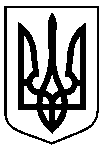 від  30.07.2018  № 270 -РПро запуск проекту «Онлайн школа. Управління школою і E-learning платформа»